Publicado en Barcelona el 15/01/2018 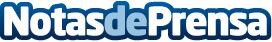 Hipotecas Multidivisa: Anuladas tres hipotecas multidivisas del Banco Popular Español S.AEl Juzgado de 1ª Instancia nº 5 de Mollet del Vallés (Barcelona) condena al Banco Popular Español S.A., a anular la cláusula multidivisa y a recalcular su deuda en euros, así como a asumir las costas del proceso judicialDatos de contacto:magdalena rico palaoabogada de www.eliminarhipotecamultidivisa.es678203080Nota de prensa publicada en: https://www.notasdeprensa.es/hipotecas-multidivisa-anuladas-tres-hipotecas Categorias: Derecho Finanzas http://www.notasdeprensa.es